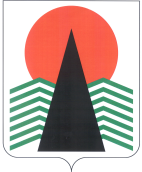 Муниципальное образованиеСельское поселение СентябрьскийНефтеюганский районХанты-Мансийский автономный округ – ЮграАДМИНИСТРАЦИЯ СЕЛЬСКОГО ПОСЕЛЕНИЯ СЕНТЯБРЬСКИЙ ПОСТАНОВЛЕНИЕп. СентябрьскийОб утверждении Правил содержания и ремонта автомобильных дорог местного значения и дорожных сооружениймуниципального образования сельское поселение Сентябрьский           В соответствии Федеральным законом от 06.10.2003 № 131-ФЗ «Об общих принципах организации местного самоуправления в Российской Федерации», Федеральным законом от 08.11.2007 № 257-ФЗ «Об автомобильных дорогах и о дорожной деятельности в Российской Федерации и о внесении изменений в отдельные законодательные акты Российской Федерации», Федеральным законом от 13.07.2015 № 248-ФЗ «О внесении изменений в Федеральный закон «Об автомобильных дорогах и о дорожной деятельности в Российской Федерации и о внесении изменений в отдельные законодательные акты Российской Федерации» и отдельные законодательные акты Российской Федерации в части  совершенствования норм, регулирующих движение по автомобильным дорогам тяжеловесных и крупногабаритных транспортных средств и транспортных средств, осуществляющих перевозки опасных грузов»ПОСТАНОВЛЯЮ:Утвердить Правила содержания и ремонта автомобильных дорог местного значения и дорожных сооружений муниципального образования сельское поселение Сентябрьский, согласно приложению.2. Настоящее постановление подлежит официальному опубликованию (обнародованию) в информационном бюллетене «Сентябрьский вестник» и вступает в  силу после его опубликования (обнародования).3.  Контроль за исполнением постановления оставляю за собой.Глава поселения                                                   				  А.В. Светлаков                         Правила содержания и ремонта автомобильных дорог местного значения и дорожных сооружений муниципального образования сельское поселение Сентябрьский1. Общее положение1.1. Настоящие Правила о содержании и ремонте автомобильных дорог местного значения и дорожных сооружений Муниципального образования сельское поселение Сентябрьский (далее - Порядок)  разработано в соответствии с Федеральным законом от 08.11.2007 № 257-ФЗ «Об автомобильных дорогах и дорожной деятельности в Российской Федерации», Федеральным законом от 13.07.2015 № 248-ФЗ «О внесении изменений в Федеральный закон «Об автомобильных дорогах и о дорожной деятельности в Российской Федерации и о внесении изменений в отдельные законодательные акты Российской Федерации» и отдельные законодательные акты Российской Федерации в части совершенствования норм, регулирующих движение по автомобильным дорогам тяжеловесных и крупногабаритных транспортных средств и транспортных средств, осуществляющих перевозки опасных грузов», Федеральным законом от 06.10.2003 № 131-ФЗ «Об общих принципах организации местного самоуправления в Российской Федерации», ГОСТом Российской Федерации Р50597-93 "Автомобильные дороги и улицы. Требования к эксплуатационному состоянию, допустимому по условиям обеспечения безопасности дорожного движения" (далее - ГОСТ РФ Р50597-93),  «Методическими рекомендациями по ремонту и содержанию автомобильных дорог общего пользования (взамен ВСН 24-88)»,  принятыми и введенными в действие письмом Государственной службы дорожного хозяйства Министерства транспорта Российской Федерации от 17.03.2004 № ОС-28/1270-ис, Уставом сельского поселения Сентябрьский.1.2. Правила разработаны в целях урегулирования взаимоотношений, возникающих при строительстве, реконструкции, капитальном ремонте и ремонте, содержании автомобильных дорог общего пользования и дорожных сооружений на них  и является обязательным для исполнения всеми физическими и юридическими лицами, независимо от организационно-правовых форм и форм собственности, осуществляющими указанные работы.1.3. Правилами определяется организационно-правовое, финансовое, материально-техническое обеспечение содержания автомобильных дорог общего пользования и дорожных сооружений муниципального образования сельское поселение Сентябрьский.2. Основные понятия и термины2.1. Автомобильная дорога - объект транспортной инфраструктуры, предназначенный для движения транспортных средств и включающий в себя земельные участки в границах полосы отвода автомобильной дороги и расположенные на них или под ними конструктивные элементы (дорожное полотно, дорожное покрытие и подобные элементы) и дорожные сооружения, являющиеся ее технологической частью, - защитные дорожные сооружения, искусственные дорожные сооружения, производственные объекты, элементы обустройства автомобильных дорог; 2.2. К автомобильная дорогам общего пользования местного значения сельского поселения Сентябрьский относятся дороги, расположенные в границах населенных пунктов муниципального образования сельское поселение Сентябрьский, в том числе дороги, улицы,  внутриквартальные проезды, участки дорог, являющиеся   продолжением   федеральных   автомобильных   дорог   общего пользования, по которым осуществляется транзитный проезд транспорта.  К частным автомобильным дорогам общего пользования на территории сельского поселения Сентябрьский относятся автомобильные дороги, находящиеся в собственности физических или юридических лиц, не оборудованные устройствами, ограничивающими проезд транспортных средств неограниченного круга лиц. Иные частные автомобильные дороги относятся к частным автомобильным дорогам необщего пользования.2.3. К дорожным сооружениям   относятся  сооружения,  являющиеся:- искусственными сооружениями, предназначенными для движения транспортных средств, пешеходов и прогона животных в местах пересечения автомобильных дорог иными автомобильными дорогами, водотоками, оврагами, в местах, которые являются препятствиями для такого движения, прогона (зимники, мосты, переправы по льду, путепроводы, трубопроводы, тоннели, эстакады, подобные сооружения);-   конструктивными элементами  дороги  (земляное  полотно,  дорожные  одежды  и  другое); - защитными сооружениями (снегозащитные заборы,  шумозащитные устройства,  подпорные стены, элементы озеленения, имеющие защитное значение и другое); - элементами обустройства дороги (ограждения, направляющие устройства,  дорожные знаки, светофоры и другие устройства для регулирования дорожного движения,  остановочные площадки и павильоны для пассажиров, площадки отдыха, специальные площадки для остановки и стоянки автомобилей,   установки   для освещения дорог, сети дождевой канализации, пешеходные дорожки, тротуары и  другое);  -  иными сооружениями, необходимыми  для сохранности и содержания автомобильных дорог и безопасности дорожного движения. 2.4. Дорожная деятельность - деятельность по проектированию, строительству, реконструкции, капитальному ремонту, ремонту и содержанию автомобильных дорог.  2.5. Строительство автомобильной дороги - прокладка дорог по новым направлениям, включая строительство искусственных сооружений (мосты, трубы и др.), возведение земляного полотна с системой водоотвода, устройство дорожных одежд, элементов обустройства, организации и безопасности движения, а также строительство зданий и сооружений, обеспечивающих необходимые условия для нормальной эксплуатации дороги.  2.6. Реконструкция автомобильной дороги - комплекс работ, при выполнении которых осуществляется изменение параметров автомобильной дороги, ее участков, ведущее к изменению класса и (или) категории автомобильной дороги либо влекущее за собой изменение границы полосы отвода автомобильной дороги;   2.7. Капитальный ремонт автомобильной дороги - комплекс работ по замене и (или) восстановлению конструктивных элементов автомобильной дороги, дорожных сооружений и (или) их частей, выполнение которых осуществляется в пределах установленных допустимых значений и технических характеристик класса и категории автомобильной дороги и при выполнении которых затрагиваются конструктивные и иные характеристики надежности и безопасности автомобильной дороги и не изменяются границы полосы отвода автомобильной дороги;   2.8. Ремонт автомобильной дороги - комплекс работ по воспроизводству ее первоначальных транспортно-эксплуатационных характеристик, при выполнении которых не затрагиваются конструктивные и иные характеристики надежности и безопасности автомобильной дороги;   2.9. Содержание автомобильной дороги - выполняемый в течение всего года (с учетом сезона) на всем протяжении дороги комплекс работ по уходу за дорогой, дорожными сооружениями и полосой отвода для поддержания надлежащего технического состояния; по профилактике и устранению постоянно возникающих мелких повреждений; по зимнему содержанию и озеленению дороги; по оценке ее технического состояния, а также по организации и обеспечению безопасности дорожного движения; 2.10. Полоса отвода автомобильной дороги - земельные участки (независимо от категории земель), предназначенные для размещения конструктивных элементов автомобильной дороги, дорожных сооружений и на которых располагаются или могут располагаться объекты дорожного сервиса;  2.11. Придорожные полосы автомобильной дороги - территории, которые прилегают с обеих сторон к полосе отвода автомобильной дороги и в границах которых устанавливается особый режим использования земельных участков (частей земельных участков) в целях обеспечения требований безопасности дорожного движения, а также нормальных условий реконструкции, капитального ремонта, ремонта, содержания автомобильной дороги, ее сохранности с учетом перспектив развития автомобильной дороги. 2.12. Срок службы дорожного полотна - это период, за который дорога приходит в состояние, когда ежегодные разрушения и износ настолько увеличиваются, что становится технически невозможным и экономически невыгодным поддерживать ее потребительские свойства в соответствии с ГОСТ РФ Р50597-93.2.13. Покрытие автомобильной дороги – одно- или многослойная верхняя часть дорожной одежды, устраиваемая на основании, непосредственно воспринимающая нагрузки от транспортных средств и предназначенная для обеспечения заданных эксплуатационных требований и защиты дорожного основания от воздействия атмосферных факторов.2.14. Усовершенствованное дорожное покрытие - покрытие автомобильной дороги из цементобетона, асфальтобетона, дорожных плит, щебня.2.15. Владельцы автомобильных дорог - исполнительные органы государственной власти, местная администрация (исполнительно-распорядительный орган муниципального образования), физические или юридические лица, владеющие автомобильными дорогами на вещном праве в соответствии с законодательством Российской Федерации; 2.16. Пользователи автомобильными дорогами - физические и юридические лица, использующие автомобильные дороги в качестве участников дорожного движения.3. Полномочия администрации сельского поселения Сентябрьскийв области использования автомобильных дорог и осуществления дорожной деятельности3.1. Сеть    автомобильных  дорог местного значения и дорожные сооружения  являются  составной частью  инфраструктуры  муниципального  образования  сельское поселение Сентябрьский и  формируется на основе генерального плана его развития.3.2. Полномочия администрации сельского поселения Сентябрьский в области использования автомобильных дорог и осуществления дорожной деятельности:3.2.1. осуществление контроля за обеспечением сохранности автомобильных дорог местного значения;3.2.2. разработка основных направлений инвестиционной политики в области развития автомобильных дорог местного значения;3.2.3. разработка и утверждение муниципальных программ по  строительству, ремонту и содержанию автомобильных дорог;3.2.4. принятие решений об использовании на платной основе автомобильных дорог общего пользования местного значения и о прекращении такого использования;3.2.5. определение методики расчета и максимального размера платы за проезд транспортных средств по платным автомобильным дорогам общего пользования местного значения;3.2.6. утверждение перечня автомобильных дорог общего пользования местного значения, перечня автомобильных дорог необщего пользования местного значения;3.2.7. осуществление дорожной деятельности в отношении автомобильных дорог местного значения;3.2.8. определение размера вреда, причиняемого тяжеловесными транспортными средствами, при движении по автомобильным дорогам местного значения и иных случаев;3.2.9. установление стоимости и перечня услуг по присоединению объектов дорожного сервиса к автомобильным дорогам общего пользования местного значения;3.2.10. использование автомобильных дорог при организации и проведении мероприятий по гражданской обороне, мобилизационной подготовке в соответствии с законодательством Российской Федерации, ликвидация последствий чрезвычайных ситуаций на автомобильных дорогах в соответствии с законодательством Российской Федерации в области защиты населения и территорий от чрезвычайных ситуаций;3.2.11. информационное обеспечение пользователей автомобильными дорогами общего пользования местного значения;3.2.12. утверждение нормативов финансовых затрат на капитальный ремонт, ремонт, содержание автомобильных дорог местного значения и правил расчета размера ассигнований местного бюджета на указанные цели;3.2.13. осуществление иных полномочий, отнесенных федеральными законами, и законами Ханты-Мансийского автономного округа-Югры к полномочиям органов местного самоуправления.4. Организация дорожной деятельности на территории сельского поселения Сентябрьский4.1. Разработка муниципальных программ по строительству и содержанию автомобильных дорог и инженерных сооружений на них в границах поселения в рамках благоустройства осуществляется специалистами администрации сельского поселения Сентябрьский. Муниципальные программы  утверждаются постановлением администрации сельского поселения Сентябрьский.   4.2. Планирование дорожной деятельности осуществляется уполномоченными органами местного самоуправления на основании документов территориального планирования, подготовка и утверждение которых осуществляются в соответствии с Градостроительным кодексом Российской Федерации, нормативами финансовых затрат на капитальный ремонт, ремонт, содержание автомобильных дорог и оценки транспортно-эксплуатационного состояния автомобильных дорог, долгосрочных целевых программ.  4.3. Осуществление дорожной деятельности в отношении частных автомобильных дорог общего пользования, обеспечивается физическими или юридическими лицами, являющимися собственниками таких автомобильных дорог или правообладателями земельных участков, предоставленных для размещения таких автомобильных дорог.4.4 Осуществление дорожной деятельности в отношении автомобильных дорог местного значения  и дорожных сооружений сельского поселения Сентябрьский обеспечивается органами местного самоуправления поселения в соответствии с утвержденным бюджетом сельского поселения Сентябрьский на текущий финансовый год.           4.5. Предприятия (организации), производящие строительство, реконструкцию, капитальный ремонт и содержание дорог местного значения, должны иметь лицензию на право осуществления соответствующих работ, а также соблюдать ГОСТы, СниПы, проектно-сметную документацию и другие нормативные и правовые акты.           4.6. Организация деятельности по содержанию автомобильных дорог местного значения и дорожных сооружений на территории сельского поселения Сентябрьский - это комплекс работ,  проводимый в течение календарного года для  поддержания транспортно-эксплуатационного состояния дороги и дорожных сооружений, отвечающего требованиям ГОСТ РФ Р50597-93, который включает в себя:          4.6.1. содержание автомобильных дорог местного значения;            4.6.2.  ремонт дорог местного значения и дорожных сооружений;          4.6.3. капитальный ремонт дорог местного значения  и дорожных сооружений; 4.6.4. строительство дорог местного значения;          4.6.5. реконструкция автомобильных дорог местного значения.           4.7.  Работы по содержанию автомобильных дорог общего назначения относятся по составу и виду дорожных работ в соответствии с приказом Министерства транспорта Российской Федерации  от 16.11.2012 № 402 «Об утверждении классификации работ по капитальному ремонту, ремонту и содержанию автомобильных дорог».4.8. При выполнении работ, указанных в пункте 4.6., необходимо  соблюдать следующие требования:- усовершенствованное дорожное покрытие должно находиться в исправном состоянии, без трещин и выбоин, с исправными водостоками и водоотводами;-	 тротуары и проезжие части дорог должны находиться в чистоте и состоянии, обеспечивающем безопасное движение транспорта и пешеходов, чистоту атмосферы и предотвращение запыленности придорожных слоев воздуха в летнее время;- мосты и другие искусственные сооружения должны содержаться в исправном состоянии, чистоте и порядке  для обеспечения бесперебойного и безопасного движения транспортных средств и пешеходов;- выполнение дорожной разметки, установка, ремонт и замена дорожных знаков, ограждений, указателей, содержание светофорных объектов и т.д. должно осуществляться своевременно и в полном объеме. 4.9. Администрация сельского поселения Сентябрьский организует работы по содержанию автомобильных дорог местного значения поселения посредством закупки товаров работ услуг для обеспечения государственных и муниципальных нужд в соответствии с Федеральным законом от 05.04.2013 N 44-ФЗ "О контрактной системе в сфере закупок товаров, работ, услуг для обеспечения государственных и муниципальных нужд"4.10. Администрации сельского поселения Сентябрьский осуществляет контроль за ремонтом и содержанием автомобильных дорог местного значения  на территории сельского поселения Сентябрьский, в том числе:4.10.1. контроль за сроками, объемами и качеством выполнения работ строительству, реконструкции,  ремонту и капитальному ремонту;4.10.2. контроль за своевременным выполнением регламентных работ по содержанию автомобильных дорог местного значения,  очисткой и обработкой дорог и улиц;4.10.3. контроль за выполнением работ по содержанию элементов обустройства дорог, дорожных сооружений.5. Содержание автомобильных дорог и дорожных сооружений5.1.  Содержание автомобильных дорог и дорожных сооружений - комплекс работ по поддержанию надлежащего технического состояния автомобильной дороги и дорожных сооружений, оценке ее технического состояния, а также по организации и обеспечению безопасности дорожного движения.5.2. Работы по содержанию автомобильных дорог и дорожных сооружений выполняются подрядными организациями в рамках договоров на выполнение работ по содержанию автомобильных дорог (далее - договоров) или муниципальных контрактов, заключенных по итогам закупки в соответствии с Федеральным законом от 05.04.2013 N 44-ФЗ "О контрактной системе в сфере закупок товаров, работ, услуг для обеспечения государственных и муниципальных нужд".5.3.При выполнении работ по содержанию автомобильных дорог в случае возникновении на автомобильной дороге препятствий для движения транспортных средств в результате обстоятельств непреодолимой силы подрядная организация по согласованию с заказчиком и органами Государственной инспекции безопасности дорожного движения обеспечивает принятие незамедлительных мер по организации дорожного движения или временному ограничению либо прекращению движения транспортных средств.6. Ремонт автомобильных дорог6.1. Ремонт автомобильной дороги - комплекс работ по восстановлению  транспортно-эксплуатационных характеристик автомобильной дороги, при выполнении которых не затрагиваются конструктивные и иные характеристики надежности и безопасности автомобильной дороги.6.2. Работы по ремонту автомобильных дорог осуществляются подрядными организациями в рамках договоров или муниципальных  контрактов.6.3. При проведении ремонтных работ подрядными организациями, также, выполняются работы по:- содержанию участков автомобильных дорог или отдельных их элементов, находящихся в стадии ремонта, а также участков временных дорог, подъездов, съездов, объездов, используемых для организации движения в зоне производства работ;- организации движения транспортных средств в зоне проведения работ в соответствии со схемами, согласованными с заказчиком и органами Государственной инспекции безопасности дорожного движения.7. Приемка и оценка качества работ7.1. Приемка и оценка качества работ по содержанию и ремонту автомобильных дорог и дорожных сооружений производится с целью определения соответствия полноты и качества выполненных работ требованиям договора или муниципального контракта, проекта или сметного расчета содержания и ремонта автомобильных   дорог и технических регламентов.7.2. Приемка результатов выполненных подрядными организациями работ по ремонту и ввод в действие участков ремонта автомобильных дорог осуществляется заказчиком работ в соответствии с техническими нормами, а также условиями заключенного на их выполнение договора или муниципального  контракта.7.3. Приемка результатов выполненных работ по содержанию  автомобильных дорог и дорожных сооружений осуществляется заказчиком работ в соответствии с техническими нормами, на сновании заключенных договоров или  муниципальных  контрактов на их выполнение путем  оценки уровня содержания автомобильных дорог.7.4. Работы по ремонту  и содержанию автомобильных дорог и дорожных сооружений, выполненные Исполнителем и принятые администрацией сельского поселения Сентябрьский, оформляются по формам № КС-2 и № КС-3, утвержденным постановлением Госкомстата РФ  от 11.11.1999  № 100. 15.11.2019№110-паПриложение к постановлению администрациисельского поселения Сентябрьскийот __________ № ___